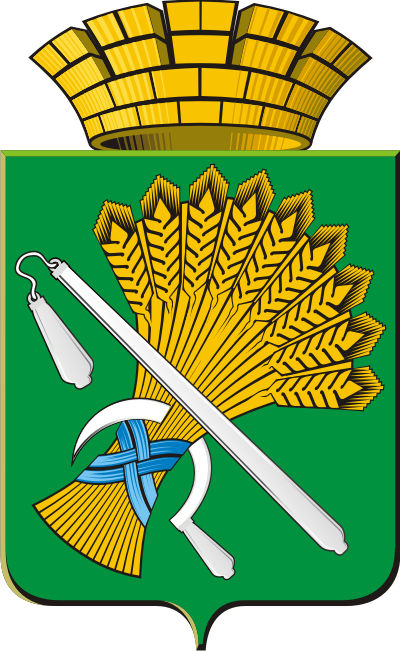 АДМИНИСТРАЦИЯ  КАМЫШЛОВСКОГО  ГОРОДСКОГО ОКРУГАФИНАНСОВОЕ УПРАВЛЕНИЕ АДМИНИСТРАЦИИ КАМЫШЛОВСКОГО ГОРОДСКОГО ОКРУГА  ПРИКАЗот 29 декабря 2016  г.                                                                            N 112-О                                                                                     Об утверждении Порядка учета бюджетных обязательств получателей средств местного бюджета	В соответствии со статьей 161 Бюджетного кодекса Российской ФедерацииПРИКАЗЫВАЮ:1. Утвердить Порядок учета бюджетных обязательств местного бюджета (прилагается). 2. Признать утратившим силу Приказ Финансового управления администрации Камышловского городского округа от 31.12.2015г. № 128-О «Об утверждении Порядка учета бюджетных обязательств получателей местного бюджета».        3. Настоящий Приказ вступает в силу с 01.01.2017 года. 4. Настоящий Приказ разместить на официальном сайте http://gorod-kamyshlov.ru/Начальник финансового                                                   управления администрацииКамышловского городского округа                                           А.Г.СолдатовУтвержденПриказомФинансового управления администрации Камышловскогогородского округаот 29 декабря 2016 г. N112 -ОПОРЯДОКУЧЕТА БЮДЖЕТНЫХ ОБЯЗАТЕЛЬСТВПОЛУЧАТЕЛЕЙ СРЕДСТВ МЕСТНОГО БЮДЖЕТА1. ОБЩИЕ ПОЛОЖЕНИЯ1.1. Настоящий Порядок разработан на основании статьи 161 Бюджетного кодекса Российской Федерации и устанавливает порядок учета Финансовым управлением администрации Камышловского городского округа (далее - Финуправление) бюджетных обязательств получателей средств местного бюджета (далее - бюджетные обязательства).1.2. В Финуправлении подлежат учету бюджетные обязательства, принимаемые в соответствии с муниципальными контрактами, соглашениями, договорами, заключенными с физическими, юридическими лицами и индивидуальными предпринимателями, или в соответствии с законам, иными нормативными правовыми актами.1.3. Бюджетные обязательства учитываются на лицевом счете получателя бюджетных средств, открытых в установленном порядке в Финуправлении (далее - лицевой счет получателя бюджетных средств).1.4. Бюджетные обязательства, принятые на текущий финансовый год, на первый и второй год планового периода, третий и четвертый год после текущего финансового года и на последующие годы, учитываются отдельно.1.5. Бюджетные обязательства, вытекающие из муниципальных контрактов, соглашений, договоров подлежащих исполнению за счет средств местного бюджета и иных источников, учитываются только в части, исполняемой за счет средств местного бюджета.1.6. Постановка на учет бюджетных обязательств получателей средств местного бюджета (далее - учет бюджетных обязательств), источником финансового обеспечения которых являются межбюджетные трансферты, предоставленные из областного бюджета и которые учитываются на лицевых счетах, открытых получателям средств местного бюджета в Финуправлении, осуществляется в порядке, установленном Финуправлением для постановки на учет бюджетных обязательств получателей средств местного бюджета.2. ПОРЯДОК УЧЕТА БЮДЖЕТНЫХ ОБЯЗАТЕЛЬСТВПОЛУЧАТЕЛЕЙ СРЕДСТВ МЕСТНОГО БЮДЖЕТА2.1. Основанием для постановки на учет Финуправлением бюджетного обязательства являются Сведения об обязательстве (Приложение № 1), представленные получателем средств местного бюджета в Финуправление. Бюджетное обязательство подлежит учету в случае, если оно возникло из:1) муниципального контракта, :- на поставку товаров, выполнение работ, оказание услуг для муниципальных нужд, сведения о котором подлежат включению в определенный законодательством о контрактной системе в сфере закупок товаров, работ, услуг для обеспечения государственных и муниципальных нужд реестр контрактов (далее - соответственно муниципальный контракт, реестр контрактов);К сведению об обязательстве, возникшем в соответствии с настоящим пунктом, представляются следующие документы-основания:электронная копия муниципального контракта со всеми приложениями;расчеты (расшифровки) к бюджетной смете в разрезе кодов классификации расходов местного бюджета с детализацией кодов видов расходов до элемента вида расходов и кодов, введенных в целях аналитического учета: кодов операций сектора государственного управления и кодов дополнительной классификации (далее - коды аналитического учета);- на осуществление бюджетных инвестиций путем:приобретения объекта недвижимого имущества муниципальной собственности;К сведению об обязательстве, возникшем в соответствии с настоящим пунктом, представляются следующие документы-основания:электронная копия муниципального контракта на приобретение объекта недвижимого имущества;электронная копия доверенность юридического или физического лица выступать от его имени иным лицам;расчеты (расшифровки) к бюджетной смете в разрезе кодов классификации расходов местного бюджета с детализацией кодов видов расходов до элемента вида расходов и кодов аналитического учета;- долевого участия в строительстве жилого помещения муниципальной собственности;К сведению об обязательстве, возникшем в соответствии с настоящим пунктом, предоставляются следующие  документы-основания:электронная копия муниципального контракта на приобретение жилого помещения путем долевого участия в строительстве с отметкой о регистрации контракта в Управлении Федеральной службы государственной регистрации, кадастра и картографии по Свердловской области;электронная копия разрешения на строительство;расчеты (расшифровки) к бюджетной смете в разрезе кодов классификации расходов местного бюджета с детализацией кодов видов расходов до элемента вида расходов и кодов аналитического учета;- приобретения жилых помещений в муниципальную собственность в форме инвестирования в строительство;К сведению об обязательстве, возникшем в соответствии с настоящим пунктом, предоставляются следующие  документы-основания:электронная копия муниципального контракта на приобретение жилого помещения путем инвестирования в строительство;электронная копия разрешения на строительство;расчеты (расшифровки) к бюджетной смете в разрезе кодов классификации расходов местного бюджета с детализацией кодов видов расходов до элемента вида расходов и кодов аналитического учета;- капитального строительства объекта муниципальной собственности, реконструкцию, а также его техническое перевооружение;К сведению об обязательстве, возникшем в соответствии с настоящим пунктом, представляются следующие документы-основания:электронная копия муниципального контракта со всеми приложениями; сводный сметный расчет стоимости объекта капитального строительства;электронная копия положительного заключения государственной экспертизы, за исключением случаев, предусмотренных частями 2, 3 и 3.1 статьи 49 Градостроительного кодекса Российской Федерации. Финуправление вправе запросить заключение о том, что представленная проектная документация и результаты инженерных изысканий, выполняемые для подготовки такой проектной документации, не подлежат государственной экспертизе;электронная копия заключения о достоверности сметной стоимости инвестиционного проекта, финансируемого полностью или частично за счет средств местного бюджета, направляемых на капитальные вложения;электронная копия заключения об эффективности использования средств местного бюджета, направляемых на капитальные вложения;электронная копия разрешения на строительство объекта;электронная копия титульного списка объектов переходящего строительства (с разбивкой по годам);электронная копия расчета стоимости объекта капитального строительства в текущих ценах на момент заключения муниципального контракта в случае превышения начальной максимальной цены контракта над стоимостью объекта капитального строительства, указанной в заключении о достоверности сметной стоимости инвестиционного проекта;расчеты (расшифровки) к бюджетной смете в разрезе кодов классификации расходов местного бюджета с детализацией кодов видов расходов до элемента вида расходов и кодов аналитического учета.2) соглашения о предоставлении субсидии бюджетному (автономному) учреждению:- на финансовое обеспечение муниципального задания на оказание муниципальных услуг (выполнение работ) представляется соглашение о предоставлении субсидии бюджетному (автономному) учреждению на финансовое обеспечение муниципального задания на оказание муниципальных услуг (выполнение работ);- на иные цели представляется соглашение о предоставлении субсидии бюджетному (автономному) учреждению на иные цели; - на приобретение объектов недвижимого имущества в муниципальную собственность бюджетным (автономным) учреждениям;К сведению об обязательстве, возникшем в соответствии с настоящим пунктом, представляются следующие  документы-основания:соглашение о предоставлении субсидии на приобретение объектов недвижимого имущества в муниципальную собственность бюджетным (автономным) учреждениям;электронная копия муниципального контракта на приобретение объекта недвижимого имущества;электронная копия доверенности юридического или физического лица выступать от его имени иным лицам.- на осуществление капитальных вложений в объекты капитального строительства муниципальной собственности; К сведению об обязательстве, возникшем в соответствии с настоящим пунктом, представляются следующие  документы-основания:соглашение о предоставлении субсидии на осуществление капитальных вложений в объекты капитального строительства муниципальной собственности бюджетным (автономным) учреждениям;электронная копия муниципального контракта со всеми приложениями;сводный сметный расчет стоимости объекта капитального строительства;электронная копия положительного заключения государственной экспертизы, за исключением случаев, предусмотренных частями 2, 3 и 3.1 статьи 49 Градостроительного кодекса Российской Федерации. Финуправление вправе запросить заключение о том, что представленная проектная документация и результаты инженерных изысканий, выполняемые для подготовки такой проектной документации, не подлежат государственной экспертизе;электронная копия заключения о достоверности сметной стоимости инвестиционного проекта, финансируемого полностью или частично за счет средств местного бюджета, направляемых на капитальные вложения;электронная копия заключения об эффективности использования средств местного бюджета, направляемых на капитальные вложения;электронная копия разрешения на строительство объекта;электронная копия титульного списка объекта строительства с разбивкой по годам;расчет стоимости объекта капитального строительства в текущих ценах на момент заключения государственного контракта в случае несоответствия стоимости объекта капитального строительства, указанной в заключении о достоверности сметной стоимости инвестиционного проекта.3) муниципального контракта, сведения о котором не подлежат включению в реестр контрактов, иного соглашения, не указанного в настоящем пункте, с учетом положений пункта 2.2 настоящего Порядка.К сведению об обязательстве, возникшем в соответствии с данным подпунктом, представляются следующие электронные копии документов-оснований:муниципальный контракт со всеми приложениями;расчеты (расшифровки) к бюджетной смете в разрезе кодов классификации расходов местного бюджета с детализацией кодов видов расходов до элемента вида расходов и кодов, введенных в целях аналитического учета: кодов операций сектора государственного управления и кодов дополнительной классификации (далее - коды аналитического учета).4)  договора на поставку товаров, выполнение работ, оказание услуг для муниципальных нужд;К сведению об обязательстве, возникшем в соответствии с данным подпунктом, представляются:  договор на поставку товаров, выполнение работ, оказание услуг для муниципальных нужд со всеми приложениями;расчеты (расшифровки) к бюджетной смете в разрезе кодов классификации расходов местного бюджета с детализацией кодов видов расходов до элемента вида расходов и кодов, введенных в целях аналитического учета: кодов операций сектора государственного управления и кодов дополнительной классификации (далее - коды аналитического учета).Сведения об обязательствах, возникших на основании муниципальных контрактов, соглашений, договоров представляются в Финуправление не позднее шести рабочих дней со дня заключения муниципального контракта, соглашения, договора на основании которого принято бюджетное обязательство (далее - документ-основание). Сведения об обязательствах представляются в Финуправление на бумажном носителе по форме согласно Приложения №1 к настоящему Порядку.5) извещения об осуществления закупки.Сведения о бюджетных обязательствах, возникших на основании документов-оснований, предусмотренных настоящим пунктом формируются на основании Сведений о бюджетных обязательствах (принимаемые) и предоставляются в Финуправление за один день до направления на размещение в единой информационной системе в сфере закупок извещения об осуществлении закупки;Сведения предоставляются на бумажном носителе, информация в котором должна соответствовать аналогичной информации, содержащейся в указанном извещении. Извещение  предоставляется также на бумажном носителе.Получатели бюджетных средств самостоятельно  вносят информацию о бюджетных обязательствах  в программный комплекс «Смарт-Бюджет».2.2. Сведения об обязательстве, представленные в Финуправление подлежат проверке уполномоченным работником на наличие следующей информации (приложение № 3 ):полное или при наличии сокращенного - сокращенное наименование получателя средств местного бюджета, соответствующее реестровой записи по Сводному  реестру (далее - Сводный реестр);код получателя средств местного бюджета по Сводному реестру;номер соответствующего лицевого счета получателя бюджетных средств;код (коды) классификации расходов местного бюджета, по которому принято бюджетное обязательство;предмет принятого бюджетного обязательства по каждому коду классификации расходов местного бюджета;код валюты по Общероссийскому классификатору валют (ОКВ), в которой принято бюджетное обязательство (далее - код валюты бюджетного обязательства);сумма бюджетного обязательства в валюте, в которой принято бюджетное обязательство по документу-основанию (далее - валюта бюджетного обязательства);источник исполнения бюджетного обязательства;сумма бюджетного обязательства по каждому коду классификации расходов местного бюджета в валюте бюджетного обязательства;реквизиты документа-основания;наименование и банковские реквизиты физического или юридического лица, перед которым у получателя средств местного бюджета в соответствии с условиями документа-основания возникло бюджетное обязательство;график оплаты бюджетных обязательств в валюте бюджетного обязательства, в разрезе кодов классификации расходов местного бюджета (с разбивкой по годам для долгосрочных бюджетных обязательств, и с разбивкой по месяцам для обязательств, принятых в рамках текущего финансового года);информация о возможности осуществления получателем средств местного бюджета авансового платежа и расчет авансового платежа (процент или общая сумма).Сведения об обязательстве должны быть подписаны руководителем получателя средств местного бюджета или уполномоченным им лицом, с отражением расшифровки подписи, содержащей фамилию и инициалы, должности уполномоченного лица, и даты подписания документа.2.3. Финуправление проверяет наличие в Сведениях об обязательстве реквизитов, предусмотренных Приложением № 3 к настоящему Порядку.Проверяемые реквизиты и показатели Сведений об обязательстве должны соответствовать следующим требованиям:дата формирования документа в заголовочной части документа должна быть оформлена словесно-цифровым способом (например, "15 июня 2013");дата формирования документа в кодовой зоне заголовочной части документа должна быть оформлена в формате "день, месяц, год" (00.00.0000);дата формирования в заголовочной части документа должна соответствовать дате, указанной в кодовой зоне заголовочной части документа;наименование получателя бюджетных средств в заголовочной части Сведений об обязательстве должно соответствовать полному (сокращенному) наименованию получателя средств местного бюджета, указанному в соответствующей реестровой записи Сводного реестра;номер лицевого счета должен соответствовать номеру соответствующего лицевого счета получателя бюджетных средств, открытого в Финуправлении получателю бюджетных средств;наименование главного распорядителя бюджетных средств в заголовочной части должно соответствовать полному (сокращенному) наименованию главного распорядителя средств местного бюджета, указанному в соответствующей реестровой записи Сводный реестр;код главного распорядителя средств местного бюджета по бюджетной классификации Российской Федерации (далее - код главы по бюджетной классификации) должен соответствовать коду главного распорядителя средств местного бюджета, указанному в соответствующей реестровой записи Сводный реестр;указанные в Сведениях об обязательстве коды классификации расходов местного бюджета, по которым принято бюджетное обязательство, должны соответствовать кодам классификации расходов  местного бюджета, утвержденным в установленном порядке Министерством финансов Российской Федерации и Финуправления, действующим на момент представления Сведений об обязательстве (далее - действующие коды);предмет бюджетного обязательства, указанный в Сведениях об обязательстве, должен соответствовать указанному по соответствующей строке коду классификации операций сектора государственного управления, относящегося к расходам местного бюджета (далее - код КОСГУ);коды КОСГУ и коды видов расходов классификации расходов бюджетов, указанные в Сведениях об обязательстве, должны быть увязаны в соответствии с требованиями указаний о порядке применения бюджетной классификации Российской Федерации, утвержденных Министерством финансов Российской Федерации.2.4. Сведения об обязательстве, представленные получателем средств местного бюджета в Финуправление, подлежат проверке уполномоченным работником Финправления в течение пяти рабочих дней после дня их представления.Если Сведения об обязательстве не соответствуют требованиям, установленным пунктами 2.2 – 2.3 настоящего Порядка, уполномоченный работник Финуправления не позднее пяти рабочих дней после дня представления получателем средств местного бюджета Сведений об обязательстве  возвращает их получателю средств местного бюджета с  указанием  причины возврата без исполнения Сведений об обязательстве.2.5. При постановке на учет бюджетного обязательства Финуправление осуществляет проверку на непревышение суммы бюджетного обязательства по соответствующим кодам классификации расходов местного бюджета сумме неиспользованных доведенных бюджетных ассигнований или лимитов бюджетных обязательств (далее - бюджетные данные), отраженным в установленном порядке на соответствующем лицевом счете получателя бюджетных средств, отдельно для текущего финансового года, для первого и для второго года планового периода.В случае если бюджетное обязательство превышает свободный остаток лимита бюджетных обязательств по соответствующему коду классификации расходов местного бюджета, неиспользованные доведенные бюджетные данные, Финуправление информирует о данном превышении  получателя средств местного бюджета и главного распорядителя средств местного бюджета. 2.6. При положительном результате проверки соответствия Сведений об обязательстве требованиям, установленным пунктами 2.2 – 2.5 настоящего Порядка, Финуправление присваивает номер бюджетному обязательству, учитывает его на соответствующем лицевом счете получателя бюджетных средств с отражением в Выписке из лицевого счета получателя бюджетных средств, представленной в установленном порядке получателю средств местного бюджета.Учетный номер бюджетного обязательства является уникальным и не подлежит изменению, в том числе при изменении отдельных реквизитов бюджетного обязательства или его перерегистрации.Учетный номер бюджетного обязательства имеет следующую структуру, состоящую из одиннадцати разрядов:1 разряд- вид бюджетного обязательства, который принимает следующее значение:	0-бюджетные обязательства, поставленные на учет на основании муниципальных контрактов;	1- бюджетные обязательства, поставленные на учет на основании соглашений;	2- бюджетные обязательства, поставленные на учет на основании  договоров;с 2 по 7 разряды - код лицевого счета с 5 по 10 знак получателя средств местного бюджета;8 разряд - последняя цифра года, в котором бюджетное обязательство поставлено на учет; с 9 по 11 разряд - порядковый номер бюджетного обязательства, присваиваемый Финуправлением последовательно в рамках одного календарного года по каждому получателю средств местного бюджета.2.7. Одно поставленное на учет бюджетное обязательство может содержать несколько позиций с разными кодами классификации расходов местного бюджета.2.8. Бюджетные обязательства, поставленные на учет в Финуправлении на определенную дату, подлежащие исполнению в текущем финансовом году и в плановом периоде, отражаются в Журнале действующих в текущем финансовом году бюджетных обязательств (далее - Журнал действующих обязательств), по форме согласно приложению N 4 к настоящему Порядку.2.9. Внесение изменений в бюджетное обязательство осуществляется на основании Сведений о бюджетном обязательстве (изменения) , оформленного получателем средств местного бюджета по форме согласно приложению N 2 к настоящему Порядку (далее - Сведения о бюджетном обязательстве (изменения)), представленной в Финуправление, в котором открыт соответствующий лицевой счет получателя бюджетных средств.Сведения о бюджетном обязательстве (изменения) представляется не позднее шести рабочих дней со дня внесения изменений в документ-основание с приложением документа, предусматривающего внесение изменений в документ-основание (далее - изменение к документу-основанию).Изменение к документу-основанию представляется в Финуправление в порядке, аналогичном установленному пунктом 2.1 настоящего Порядка.Финуправление в течение пяти рабочих дней после дня представления Сведений о бюджетном обязательстве (изменения) осуществляет их проверку в порядке, аналогичном предусмотренному в пунктах 2.2- 2.5 настоящего Порядка. Дополнительно проверяется соответствие учетного номера бюджетного обязательства, указанного в Сведениях о бюджетном обязательстве (изменения), номеру бюджетного обязательства, отраженному на соответствующем лицевом счете получателя бюджетных средств.2.10. Если Сведения о бюджетном обязательстве (изменения) не соответствуют требованиям пункта 2.9 настоящего Порядка, Финуправление не позднее пяти рабочих дней после дня представления Сведений о бюджетном обязательстве (изменения) получателем средств местного бюджета возвращает  ее получателю средств местного бюджета с указанием несоответствий.2.11. Внесение получателем средств местного бюджета изменений в бюджетное обязательство, учтенное Финуправлением в соответствии с пунктом 2.2 настоящего Порядка, осуществляется в соответствии с пунктами 2.9-2.10  настоящегоПорядка.2.12. При внесении изменений в бюджетное обязательство Финуправление осуществляет проверку на непревышение суммы бюджетного обязательства по соответствующим кодам классификации расходов местного бюджета суммам неиспользованных доведенных бюджетных данных отдельно для текущего финансового года, для первого и для второго года планового периода.В случае если измененное бюджетное обязательство получателя средств местного бюджета в неисполненной части превышает неисполненные доведенные бюджетные данные, Финуправление не принимает на учет данное измененное бюджетное обязательство и доводит информацию о превышении до получателя средств местного бюджета и главного распорядителя средств местного бюджета.2.13. При положительном результате проверки Сведений о бюджетном обязательстве (изменения) в соответствии с требованиями, установленными в пункте 2.9 настоящего Порядка, Финуправление вносит изменения в учтенное бюджетное обязательство получателя средств местного бюджета, с отражением в Журнале действующих обязательств.2.14. Для аннулирования неисполненной части бюджетного обязательства, поставленного на учет в Финуправлении, в связи с исполнением (расторжением) документа-основания получатель средств местного бюджета также представляет в Финуправление Сведения о бюджетном обязательстве (изменения).Сведения о бюджетном обязательстве (изменения) в связи с исполнением (расторжением) документа-основания представляется не позднее шести рабочих дней со дня исполнения (расторжения) документа-основания.При аннулировании неисполненной части бюджетного обязательства Финуправление осуществляет проверку представленных Сведений о бюджетном обязательстве (изменения) в соответствии с требованиями, установленными в пункте 2.9 настоящего Порядка.На сумму неисполненного на конец отчетного финансового года бюджетного обязательства в текущем финансовом году в бюджетное обязательство вносятся изменения в соответствии с пунктом 2.9   Порядка в части графика оплаты бюджетного обязательства, а также в части кодов бюджетной классификации Российской Федерации.В случае, если коды бюджетной классификации Российской Федерации, по которым бюджетное обязательство было поставлено на учет в отчетном финансовом году, в текущем финансовом году являются недействующими, то в Сведениях о бюджетном обязательстве указываются соответствующие им коды бюджетной классификации Российской Федерации, установленные на текущий финансовый год.В случае ликвидации получателя средств местного бюджета либо изменения типа  казенного учреждения, аннулирование неисполненной части бюджетного обязательства осуществляется при представлении получателемсредств местного бюджета (ликвидационной комиссией) муниципального правового акта  о ликвидации либо изменении типа  казенного учреждения.В случае ликвидации, реорганизации получателя средств местного бюджета либо изменения типа  казенного учреждения не позднее пяти рабочих дней со дня отзыва с соответствующего лицевого счета получателя бюджетных средств неиспользованных лимитов бюджетных обязательств Финуправлением вносятся изменения в ранее учтенные бюджетные обязательства получателя средств местного бюджета в части аннулирования соответствующих неисполненных бюджетных обязательств.2.15. Неисполненная часть бюджетного обязательства на конец текущего финансового года подлежит перерегистрации и учету в очередном финансовом году документом Сведения о бюджетном обязательстве.В случае изменения кодов классификации расходов местного бюджета, по которым бюджетное обязательство было поставлено на учет в текущем финансовом году, перерегистрация бюджетного обязательства осуществляется по действующим в очередном финансовом году кодам классификации расходов местного бюджета.Перерегистрация неисполненной части бюджетного обязательства осуществляется на основании Сведений о бюджетном обязательстве в течение семи рабочих дней от начала текущего финансового года.Сведения о бюджетном обязательстве должны быть подтверждены  подписью руководителя или уполномоченного лица получателя бюджетных средств не позднее шести рабочих дней от даты формирования Сведения о бюджетном обязательстве.Финуправление осуществляет проверку Сведений о бюджетном обязательстве в порядке, аналогичном предусмотренному пунктами 2.2 - 2.5 настоящего Порядка.2.16. Если Сведения о  бюджетном обязательстве не соответствуют требованиям, установленным пунктами 2.2 - 2.5 настоящего Порядка, Финуправление не позднее пяти рабочих дней после дня их представления формирует и направляет их  получателю средств местного бюджета с указанием несоответствий.2.17. При положительном результате проверки в соответствии с требованиями, установленными пунктами 2.2 - 2.5  настоящего Порядка, Финуправление осуществляет перерегистрацию бюджетного обязательства с отражением в Журнале действующих в текущем финансовом году бюджетных обязательств согласно Приложению N 4 к настоящему Порядку.Журнал действующих в текущем году бюджетных обязательств формируется автоматически при регистрации бюджетных обязательств или внесении изменений в них. Вид бюджетного обязательстваКод лицевого счета с 5 по 10 знак получателя средств местного бюджетаКод лицевого счета с 5 по 10 знак получателя средств местного бюджетаКод лицевого счета с 5 по 10 знак получателя средств местного бюджетаКод лицевого счета с 5 по 10 знак получателя средств местного бюджетаКод лицевого счета с 5 по 10 знак получателя средств местного бюджетаКод лицевого счета с 5 по 10 знак получателя средств местного бюджетаГодПорядковый номер бюджетного обязательстваПорядковый номер бюджетного обязательстваПорядковый номер бюджетного обязательства1234567891011